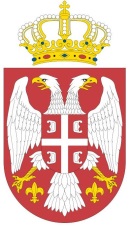 Република СрбијаМинистарство пољопривреде,ШУМАРСТВА И ВОДОПРИВРЕДЕУправа за аграрна плаћањаБеоград, Булевар краља Александра 84Бр: 404-02-54/2019-07Датум: 26.11.2019. годинеНа основу члана 108. став 1. Закона о јавним набавкама („Службени гласник“ РС, бр. 124/2012, 14/2015 и 68/2015) и Извештаја о стручној оцени понуда број 404-02-54/2019-07 од 25.11.2019. године, вршилац дужности директора Управе за аграрна плаћања доноси ОДЛУКУ  O ДОДЕЛИ УГОВОРА	ДОДЕЉУЈЕ СЕ уговор у преговарачком поступку без објављивања позива за подношење понуда, ЈНПП 2/2019 за услуге одржавања електронске писарнице са додатним унапређењем модула, наручиоца Министарства пољопривреде, шумарства и водопривреде – Управа за аграрна плаћања у Београду, Булевар краља Александра 84, понуђачу „MEGA COMPUTER ENGINEERING DOO“ са седиштем у Београду, ул. Мис Ирбијеве бр.48г. 	Вредност уговора је 1.992.000,00 динара без ПДВ-а, односно 2.390.400,00 динара са ПДВ-ом.О б р а з л о ж е њ еУправа за аграрна плаћања је дана 6.11.2019. године донела Одлуку о покретању поступка број 404-02-54/2019-07 за доделу уговора у поступку јавне набавке ЈНПП 2/2019 за набавку услуга одржавања електронске писарнице са додатним унапређењем модула. Комисија за јавну набавку образована решењем 404-02-54/2019-07 од 6.11.2019. године је спровела поступак отварања понуде за предметну јавну набавку дана 22.11.2019. године, а Извештај о стручној оцени понуда је саставила дана 25.11.2019. године. Предмет јавне набавке су услуге и то одржавање електронске писарнице са додатним унапређењем модула. Шифра из Општег речника набавки је 72261000-2 (услуге софтверске подршке). Редни план јавне набавке из плана јавних набавки је 1.2.32. Редни број спровођења јавне набавке код наручиоца је ЈНПП 2/2019.	Врста спроведеног поступка је јавна набавка у преговарачком поступку без објављивања позива за подношење понуда из чл.36. ст.1. тач.2. Закона о јавним набавкама: „ако због техничких, односно уметничких разлога предмета јавне набавке или из разлога повезаних са заштитом искључивих права, набавку може извршити само одређени понуђач“.	Процењена вредност јавне набавке је 2.000.000,00 динара без пореза на додату вредност. Основни подаци о понуђачу су: „MEGA COMPUTER ENGINEERING DOO“ са седиштем у Београду, ул. Мис Ирбијеве бр.48г, матични број 07753594, законски заступник Дејан Мијатовић.Критеријум за доделу уговора и назив понуђача којем се додељује уговорДодела уговора извршена је сходно методологији утврђеној позивом за подношење понуде и конкурсном документацијом, тако да је на понуђача који је доставио прихватљиву понуду примењен критеријум  „најнижа понуђена цена”. Комисија је након прегледа понуде понуђача „MEGA COMPUTER ENGINEERING DOO“, утврдила да је његова понуда благовремена, одговарајућа и прихватљива, односно да испуњава све услове из чл.75. и 76. Закона о јавним набавкама, на начин како је предвиђено конкурсном документацијом.Понуђач је у својој достављеној понуди дао цену, која следи у табели:Представници понуђача нису присуствовали поступку отварања понуде и поступку преговарања, па је прихваћена као коначна цена изражена у понуди, како је и предвиђено у поглављу V конкурсне документације.  	Назив понуђача коме се додељује уговор: „MEGA COMPUTER ENGINEERING DOO“ са седиштем у Београду, ул. Мис Ирбијеве бр.48г, матични број 07753594, законски заступник Дејан Мијатовић.Овлашћено лице наручиоца прихватило је предлог Комисије за јавну набавку о додели уговора, те је на основу члана 108. Закона о јавним набавкама донело одлуку као у диспозитиву. ПОУКА О ПРАВНОМ ЛЕКУ:Против ове одлуке може се наручиоцуподнети захтев за заштиту права у року од 10 (десет) дана од дана објаве исте на Порталу јавних набавки, а копија се истовремено доставља и Републичкој комисији за заштиту права упоступцима јавних набавки	.						в.д. директор									        Биљана ПетровићРед.бројПонуђачУкупна понуђена цена без ПДВ-а1.„MEGA COMPUTER ENGINEERING DOO“1.992.000,00 динара